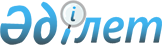 О мерах реализации Закона Республики Казахстан от 9 июня 2021 года "О внесении изменений и дополнений в некоторые законодательные акты Республики Казахстан по вопросам адвокатской деятельности и юридической помощи"Распоряжение Премьер-Министра Республики Казахстан от 16 июня 2021 года № 111-р
      1. Утвердить прилагаемый перечень правовых актов, принятие которых необходимо в целях реализации Закона Республики Казахстан от 9 июня 2021 года "О внесении изменений и дополнений в некоторые законодательные акты Республики Казахстан по вопросам адвокатской деятельности и юридической помощи" (далее - перечень).
      2. Министерству юстиции Республики Казахстан в установленном законодательством порядке принять правовые акты согласно перечню и проинформировать Правительство Республики Казахстан о принятых мерах. Перечень
правовых актов, принятие которых необходимо в целях реализации Закона Республики Казахстан от 9 июня 2021 года "О внесении изменений и дополнений в некоторые законодательные акты Республики Казахстан по вопросам адвокатской деятельности и юридической помощи"
      Примечание: расшифровка аббревиатур:
      МЮ - Министерство юстиции Республики Казахстан
      ГП - Генеральная прокуратура Республики Казахстан
      ВС - Верховный Суд Республики Казахстан
      МФ - Министерство финансов Республики Казахстан
      МКС - Министерство культуры и спорта Республики Казахстан
      АПК - Агентство Республики Казахстан по противодейстию коррупции
      КНБ - Комитет национальной безопасности Республики Казахстан
      МВД - Министерство внутренних дел Республики Казахстан
					© 2012. РГП на ПХВ «Институт законодательства и правовой информации Республики Казахстан» Министерства юстиции Республики Казахстан
				
      Премьер-Министр 

А. Мамин
Утвержден
распоряжением Премьер-Министра
Республики Казахстан
от 16 июня 2021 года № 111-р
№ п/п

Наименование правового акта

Форма акта

Государственный орган, ответственный за исполнение

Срок исполнения

Лицо, ответственное за качество, своевременность разработки и внесения правовых актов

1

2

3

4

5

6

1
О внесении изменений в приказ Министра юстиции Республики Казахстан от 28 сентября 2018 года № 1462 "Об утверждении Правил оплаты гарантированной государством юридической помощи, оказываемой адвокатом, и возмещения расходов, связанных с правовым консультированием, защитой и представительством, а также проведением примирительных процедур"
приказ Министра юстиции Республики Казахстан
МЮ, МФ, МВД, ГП (по согласованию), ВС (по согласованию), АПК (по согласованию), КНБ (по согласованию)
август

2021 года
Амиргалиев А.Х.
2
О внесении изменений в приказ исполняющего обязанности Министра юстиции Республики Казахстан от 30 июля 2015 года № 427 "Об утверждении минимальных социальных стандартов в сфере оказания гарантированной государством юридической помощи"
приказ Министра юстиции Республики Казахстан
МЮ
август

2021 года
Амиргалиев А.Х.
3
О внесении изменений в приказ Министра юстиции Республики Казахстан от 31 января 2012 года № 32 "Об утверждении Правил по нотариальному делопроизводству"
приказ Министра юстиции Республики Казахстан
МЮ, МКС
август

2021 года
Амиргалиев А.Х.
4
О внесении изменений в приказ Министра юстиции Республики Казахстан от 28 сентября 2018 года № 1464 "Об утверждении Типового устава палаты юридических консультантов"
приказ Министра юстиции Республики Казахстан
МЮ
август

2021 года
Амиргалиев А.Х.
5
О внесении изменений и дополнений в приказ Министра юстиции Республики Казахстан от 27 сентября 2018 года № 1457 "Об утверждении форм отчетов об оказанной адвокатами гарантированной государством юридической помощи"
приказ Министра юстиции Республики Казахстан
МЮ
август

2021 года
Амиргалиев А.Х.